Publish Your Self AssessmentYou will now attach and/or embed your self-assessment to the bottom of the blog post with the artifact you have chosen. You may choose to make this post private or public. After placing your artifact on a blog post, follow the instructions below.Categories - Self-AssessmentTags - Now tag your post using the tag that corresponds to the competency that you have written about. You can choose more than one. Please use lower case letters and be exact.#creativethinkingcc#communicationcc#criticalthinkingcc#socialresponsibilitycc#personalidentitycc#personalawarenessccUse the Add Document button located at the top of your post page and embed your self-assessment at the bottom of your blog post.Publish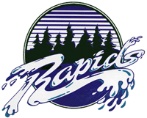 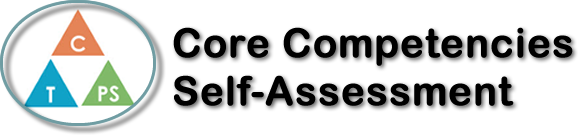 Name: Hannah Cheng Date:  November 17, 2020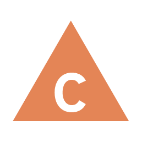 How does the artifact you selected demonstrate strengths & growth in the communication competency?In what ways might you further develop your communication competency?Self-ReflectionFor my career compass, I made a video to explain my thought of my future career and what I need to do to achieve it. To become an interior designer, I set up long term and short term goals including academic goals. I listed a list of courses that I need to take during my high school year of grade 11 and 12 to study the Bachelor of Interior Design in Vancouver Island University. I understand what obstacles and challenge I might face and how to overcome it.After finishing the project, I learned that there are much more things I need to do to reach my final goal. But I had a better understand of what I should and how to motivate myself when I am unmotivated. 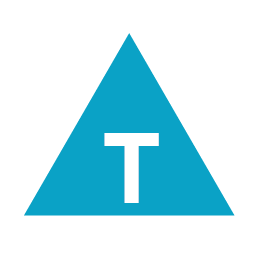 How does the artifact you selected demonstrate strengths & growth in the thinking competencies?In what ways might you further develop your thinking competencies?Self-ReflectionFor my career compass, I made a video to explain my thought of my future career and what I need to do to achieve it. To become an interior designer, I set up long term and short term goals including academic goals. I listed a list of courses that I need to take during my high school year of grade 11 and 12 to study the Bachelor of Interior Design in Vancouver Island University. I understand what obstacles and challenge I might face and how to overcome it.After finishing the project, I learned that there are much more things I need to do to reach my final goal. But I had a better understand of what I should and how to motivate myself when I am unmotivated. 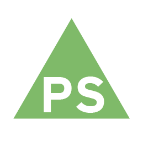 How does the artifact you selected demonstrate strengths & growth in the personal & social competencies?In what ways might you further develop your personal & social competencies?Self-ReflectionFor my career compass, I made a video to explain my thought of my future career and what I need to do to achieve it. To become an interior designer, I set up long term and short term goals including academic goals. I listed a list of courses that I need to take during my high school year of grade 11 and 12 to study the Bachelor of Interior Design in Vancouver Island University. I understand what obstacles and challenge I might face and how to overcome it.After finishing the project, I learned that there are much more things I need to do to reach my final goal. But I had a better understand of what I should and how to motivate myself when I am unmotivated. 